1. 신청자 기본 정보2. 신청 내역 및 금액 (□ 청구 세금계산서 발행 요청/미요청 시 행사 종료 후 일괄 발행됩니다.)      (V.A.T 별도)￭ 납부계좌: 농협 301-0243-9630-41 (예금주: ㈜킨텍스)￭ 납부기한: 2024. 8. 8(금)까지상기와 같이 참가규정에 의거 신청합니다.「 2024 오토살롱위크 」사무국 귀중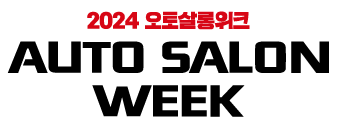 부대시설 사용 신청서부대시설 사용 신청서2024. 9. 6(금) ~ 9. 8(일), KINTEX  |  www.autosalonweek.com2024. 9. 6(금) ~ 9. 8(일), KINTEX  |  www.autosalonweek.com제출기한 : 2024. 8. 8(금)까지회 사 명부스 번호(미배정인 경우 생략)담 당 자소속/직급                 /연 락 처이 메 일구   분구   분단   가단   가신 청 량신 청 량금   액전기※ 독립부스업체는 반드시필수 신청220V (단상)￦ 60,000/kW￦ 60,000/kWkW￦전기※ 독립부스업체는 반드시필수 신청220V (삼상)￦ 60,000/kW￦ 60,000/kWkW￦전기※ 독립부스업체는 반드시필수 신청380V (삼상)￦ 60,000/kW￦ 60,000/kWkW￦전기※ 독립부스업체는 반드시필수 신청220V (단상) 24시간￦ 100,000/kW￦ 100,000/kWkW￦콘센트콘센트￦ 15,000/개￦ 15,000/개개￦콘센트콘센트*  부대행사 참가기업 또는 독립부스 참가기업 중 장치를 하지 않고 기기만 진열하는 기업의 경우 반드시 신청 해야 함. 조립부스는 콘센트 신청 해당사항 없음.*  부대행사 참가기업 또는 독립부스 참가기업 중 장치를 하지 않고 기기만 진열하는 기업의 경우 반드시 신청 해야 함. 조립부스는 콘센트 신청 해당사항 없음.*  부대행사 참가기업 또는 독립부스 참가기업 중 장치를 하지 않고 기기만 진열하는 기업의 경우 반드시 신청 해야 함. 조립부스는 콘센트 신청 해당사항 없음.*  부대행사 참가기업 또는 독립부스 참가기업 중 장치를 하지 않고 기기만 진열하는 기업의 경우 반드시 신청 해야 함. 조립부스는 콘센트 신청 해당사항 없음.*  부대행사 참가기업 또는 독립부스 참가기업 중 장치를 하지 않고 기기만 진열하는 기업의 경우 반드시 신청 해야 함. 조립부스는 콘센트 신청 해당사항 없음.전화국내전화￦ 60,000/kW￦ 60,000/kW대￦전화국제전화￦ 150,000/kW￦ 150,000/kW대￦급배수급배수￦ 200,000/개소￦ 200,000/개소개소￦압축공기압축공기￦ 200,000/개소￦ 200,000/개소개소￦인터넷 회선인터넷 회선￦ 150,000/포트￦ 150,000/포트Port￦파이텍스파이텍스￦ 8,000/㎡￦ 8,000/㎡㎡￦조명용전기100W 스포트라이트￦ 30,000/개￦ 30,000/개개￦조명용전기300W 할로겐￦ 40,000/개￦ 40,000/개개￦조명용전기1.2M 40W 형광등￦ 40,000/개￦ 40,000/개개￦조명용전기13AMP 소켓 220V/60HZ 단상￦ 40,000/개￦ 40,000/개개￦소   계소   계소   계소   계￦￦￦부 가 세부 가 세부 가 세* 소계 x 10%￦￦￦합   계합   계합   계합   계￦￦￦2024 년    월    일회사명:대표명:     (인)